IEEE P802.24Smart Grid TAGIntroductionThe 802.24 TAG is developing a white paper on the applicability of IEEE 802 standards for the Smart Grid. A comprehensive list of smart grid use cases and applications is needed to provide a framework for the white paper.  NIST documents have created these lists in their documents. This contribution provides a reference to the lists in NIST Documents.Document 1Draft NISTIR 7761 V2, available as “24-13-0028-00-0000-draft-release-2-of-nistir-7761-2013-07-12-sgip-pap02wg-00009-pap2-v2.doc”   (Draft Version, July 2013)The list of use cases developed by the OpenSG Network Task Force is listed in a compact form in Table 2, on page 27:Document 2“NIST Framework and Roadmap for Smart Grid Interoperability Standards, Release 2.0” (NIST Special Publication 1108R2)   February 2012  <http://www.nist.gov/smartgrid/upload/NIST_Framework_Release_2-0_corr.pdf>Section 1.3.2 describes “Applications and Requirements: Eight Priority Areas”  on pages 23-25• Demand response and consumer energy efficiency• Wide-area situational awareness:• Energy storage• Electric transportation• Network communications• Advanced metering infrastructure (AMI): • Distribution grid management: • Cybersecurity In the NIST document, each bullet application starts a paragraph of definition and description.The NIST Framework document also references a NIST-maintained Interoperability Knowledgebase for Use CasesAt this site, the use cases are broadly grouped as follows:Transmission Operations    Wide-area Measurement and Control (WAMAC)     Central Generation Integration     System Protection     Substation Automation     Ancillary Service Provisioning     Large Scale Renewable Integration Distribution Operations    Distribution grid.     Fault Location Isolation and Restoration (FLIR)     Integrated Voltage and Reactive Power Support:     Energy storage:    Distributed Energy Resources:Market OperationsCustomer Communications    Demand response and consumer energy efficiency    Advanced metering infrastructure (AMI):    Electric transportation:Cross Cutting for Cyber Security, Network Management, ...Cybersecurity:Network and Systems ManagementThe NIST Use Case site also links to the EPRI Use Case Repository, which currently contains 213 smart grid use cases.  Some additional use cases may be found there, and the descriptions are at a greater level of detail. However, this level of detail is not expected to be appropriate for the white paper.ProjectIEEE P802.24 Smart Grid Technical Advisory GroupIEEE P802.24 Smart Grid Technical Advisory GroupTitleSmart Grid Applications References from NIST Smart Grid Applications References from NIST Date Submitted16 Sept 201316 Sept 2013Source[Tim Godfrey]
[EPRI]
Voice:	        
E-mail: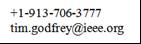 Re:TAG Meeting, Sept 16 – 19, 2013, Nanjing, ChinaTAG Meeting, Sept 16 – 19, 2013, Nanjing, ChinaAbstractExcerpts and references to NIST documents regarding smart grid applications and use casesExcerpts and references to NIST documents regarding smart grid applications and use casesPurposeContribution for 802.24 White PaperContribution for 802.24 White PaperNoticeThis document has been prepared to assist the IEEE P802.24.  It is offered as a basis for discussion and is not binding on the contributing individual(s) or organization(s). The material in this document is subject to change in form and content after further study. The contributor(s) reserve(s) the right to add, amend or withdraw material contained herein.This document has been prepared to assist the IEEE P802.24.  It is offered as a basis for discussion and is not binding on the contributing individual(s) or organization(s). The material in this document is subject to change in form and content after further study. The contributor(s) reserve(s) the right to add, amend or withdraw material contained herein.ReleaseThe contributor acknowledges and accepts that this contribution becomes the property of IEEE and may be made publicly available by P802.24.The contributor acknowledges and accepts that this contribution becomes the property of IEEE and may be made publicly available by P802.24.Smart grid use case – based on release V5.1.xlsCustomer Information / MessagingDemand Response – Direct Load Control (DR-DLC)Distributed Storage – Dispatch ; IslandDistribution Systems Demand Response (DSDR) - Centralized ControlFault Clear Isolation Reconfigure (FCIR) – Distributed DAC – Substations; DMS; Regional Distributed DACField Distribution Automation Maintenance / Support – Centralized ControlMeter EventsMeter ReadOutage Restoration ManagementPHEVPremise Network AdministrationPre-Pay MeteringPricing: Time of Use (TOU) / Real Time Pricing (RTP) / Critical Peak Pricing (CPP)Service SwitchSystem Updates (Firmware / Program Update)Volt / VAR Management – Centralized ControlSmart grid use case – potential for releases post V5.1.xlsConfiguration ManagementDistributed GenerationField Force ToolsPerformance ManagementSecurity ManagementTransmission automation support